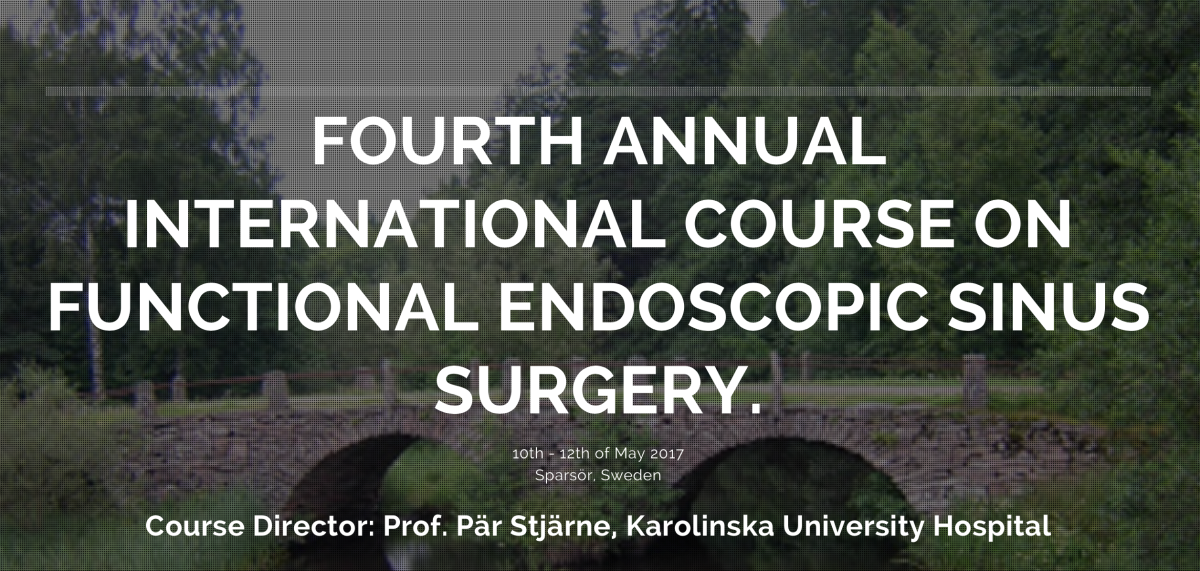 Vårt fjerde internasionale kurs i endoskopisk nesekirurgi arrangeres i Sparsör (8 mil fra Göteborg, 1 mil fra Borås) 10. – 12 mai 2017. Kurset har fokus på disseksjon og kirurgisk trening under ledels av en rutinert kursledelse. Målgruppen er rhinologisk interesserte kolleger med en grunnleggende kunnskap i endoskopisk nesekirurgi. For program, praktiske opplysninger og påmelding: se www.FESS.ONEFor ytterligere opplysninger kan undertegnede kontaktes.Karl SteenslandÖverläkareKarolinska Universitetssjukhuset, Solna171 70 Stockholm, SverigeMail: karl.steensland@karolinska.seTlf: 0046707510504